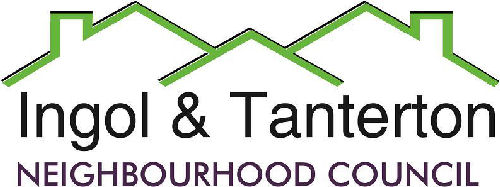 Minutes of the neighbourhood council meeting held on Wednesday 26th February 2020 at St Margaret’s Church Hall, Ingol commencing at 7.00pm.Present: Cllr T Anderson (chairman), Cllr M Carrig, Cllr N Darby (vice-chairman), Cllr B Ellison, Cllr M Jewell, Cllr J Potter.23 members of the public.22/20 To receive apologies.Cllr B McGrath, Cllr M Yates, Cllr D Shannon.23/20 To approve the minutes of the meeting held on Wednesday 15th January 2019. It was resolved that the minutes be approved and signed by the chairman after the following amendment:The date of the meeting was the 15th January 2020.Proposed by Cllr Anderson.Seconded by Cllr Darby.24/20 To receive declarations of interest.Cllr Darby declared and interest in the planning agenda item as a member of Preston City Council Planning Committee.25/20 To adjourn the meeting for public participation.(Please note that the council may not make any decisions during this session – any items raised by members of the public may be considered for a future agenda).The following observations and issues were raised by the public.Thanks to Mr Alan Brookes for all his hard work on securing the funding for the new playpark and following the project through to fruition.Flooding on pathways around the area need to be reported to Highways again.A community meeting had been held and there were 20 attendees representing schools, community groups and the police. There should hopefully be 30 organisations involved and there will be four meetings held per year.Residents that attended the meeting do not want the planning application to be permitted for Cottam Lane to be used as access to the old Brickworks site instead of Tom Benson Way.The road is not marked and isn’t wide enough for all the HGV’s and plant machinery that are currently using the road.Cars won’t be able to park on the road and the residents on the housing estate on Ton Benson Way will use this route as a cut through which will exacerbate the problem of traffic. There is a school and playgroup on Cottam Road with no zebra crossings.The car park for the Aldi store has no kerbing and no designated spaces. This will cause vehicles to use the car park in the evening when the store is closed, which is an accident waiting to happen.The residents do not feel that they had enough correspondence from the ITNC regarding this application.26/20 To consider and accept Cllr Shannon’s resignation.A formal resignation has not been received.27/20 To review and update the financial regulations.It was resolved that the neighbourhood council adopt the new paragraph for the financial regulations and standing orders.‘When the council resolve to order the supply of good or services in line with the received quote, it shall be minuted that the payment can be made on receipt of the invoice before the next meeting, once the goods /service have been checked and approved by two councillors and the RFO. The payment will then be listed on the next agenda as approved and paid’.Proposed by Cllr Ellison.Seconded by Cllr Potter.28/20 Finance.ExpenditureIt was resolved that the above payments be made.Proposed by Cllr Ellison.Seconded by Cllr Potter.29/20 Planning matters and applications.Cllr Darby left the room at 7.58pmApplication number: 06/2019/1451Application type: Full application (major)Address: Former Cottam Brickworks, Cottam Avenue, PrestonDescription: Hybrid planning application for development comprising: i. Full planning application for the erection of a retail foodstore (1,785 sqm) (Use Class A1) together with associated car parking, servicing, access and landscaping; ii. Outline planning application (all matters reserved excluding access) for the erection of up to 11,425 sqm of flexible use commercial floorspace for A1, A2, A3, A4, B1, C3 and D1 uses; up to 89 no. residential dwellings; and associated landscaping, car parking, servicing and open space; iii. Detailed vehicular access for retail/commercial area (the village centre) including access arrangements from Tom Benson Way and Cottam Avenue and detailed points of vehicular access to the proposed residential area. It was resolved that the neighbourhood council object to the planning application for the reason of local community safety. The only vehicular access the council will accept is the original proposal for access off Tom Benson Way and only the local bus and emergency services via Cottam Avenue controlled by rise and fall bollards.Proposed by Cllr Ellison.Seconded by Cllr Anderson.Cllr Darby rejoined the meeting at 8.10pm.30/20 Reports from the neighbourhood council working groups:Neighbourhood council review working group.No update.ITNC communications working group.The newsletter will be produced in March.Outreach to community groups working group.No update.31/20 To consider the purchase of a defibrillator.It was resolved that the defibrillator and heated cabinet be purchased.Proposed by Cllr Anderson.Seconded by Cllr Carrig.32/20 Purchase of a throw line at the canal lock update.No update.33/20 Play area at Tanterton Village Green update.The new playpark upgrade has been completed and a new soft surface has replaced the grass.34/20 To consider creating ITNC email accounts for each councilor in accordance with GDPR.The clerk advised councillors that it was best practice for them to create their own email account / address for the ITNC. The councillors will contact the clerk individually if they would like their own email for the ITNC setting up.35/20 To consider replacing the fire damaged recycled bench.It was resolved that a recycled plastic bench be purchase up to a cost of £440.00.36/20 To consider the current grant awarding application process.It was resolved that the ITNC adopt the new application and the terms and conditions of the grant.Proposed by Cllr Darby.Seconded by Cllr Jewell.37/20 Reports and correspondence.ITNC to contact Cottam PC regarding flooding on the underpass.Preston City Council will be looking at establishing new parish councils in the area.38/20 Date, time and venue of the next neighbourhood council meetings 2020.Wednesday 8th April 2020Wednesday 20th May 2020Wednesday 22nd July 2020Wednesday 16th September 2020Wednesday 21st October 2020Wednesday 2nd December 2020All meetings will be held at St Margaret’s church at 7pm.The meeting closed at 8.40pmSigned ……………………………………………………………………..Date………………………………………..BACSGill Mason -clerkClerks wages February£583.49BACSGill Mason – clerkExpenses £50.79BACSMark BamberFebruary hours (basic)£450.66BACSBuena Vista Bench refurbishment x 1 (work approved)£285.00BACSLocalityConsultation£1080.00BACSMark Bamber 30 hours owing December/January£390.00BACSMark Bamber 14 Hours delivery of newsletter£182.00BACSMark BamberWeed spraying and materials (waiting on approval)190.00BACSBuena VistaBench refurbishment (waiting on approval)£285.00